INDICAÇÃO Nº 514/2018Indica ao Poder Executivo Municipal o reparo na camada asfáltica na Rua Floriano Peixoto, no trecho entre as Ruas Riachuelo e Rua Inácio Antônio, no bairro Centro.Excelentíssimo Senhor Prefeito Municipal, Nos termos do Art. 108 do Regimento Interno desta Casa de Leis, dirijo-me a Vossa Excelência para sugerir que, por intermédio do Setor competente, seja executado o reparo na camada asfáltica na Rua Floriano Peixoto, no trecho entre as Ruas Riachuelo e Inácio Antônio, no bairro Centro, deste município.Justificativa:Esta vereadora foi procurada por moradores dessa rua, relatando o estado de degradação da malha asfáltica, gerando desconforto para quem mora no local. Tal fato prejudica as condições de tráfego e potencializa a ocorrência de acidentes, bem como o surgimento de avarias nos veículos automotores que por esta via diariamente trafegam. Plenário “Dr. Tancredo Neves”, em 17 de janeiro de 2018. Germina Dottori- Vereadora PV -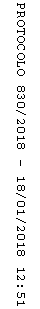 